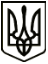 МЕНСЬКА МІСЬКА РАДАРОЗПОРЯДЖЕННЯ 17 грудня 2021 року	м.Мена	№ 467Про виплату одноразової грошової допомоги при народженні дитиниКеруючись статтею 42 Закону України «Про місцеве самоврядування в Україні», відповідно до рішення 36 сесії Менської міської ради 7 скликання від 26 грудня 2019 року № 683 «Про затвердження Комплексної програми підтримки сім’ї, запобігання домашньому насильству, гендерної рівності та протидії торгівлі людьми на період до 2022 року», розглянувши заяви Коцюби С.Д. (с. Городище), Олешко К.В. (смт.Макошине), Підлипської Л.О. ( смт. Макошине), Дереповки Т.В. (м. Мена), Старостенко Н.М.(м. Мена), Песоцького Ю.І.(с. Блистова), Сиворакши А.О. (с. Майське), Симонець Ю.О. (м. Мена), Удод О.О. (смт. Макошине), Корнієнко Ю.М. (м. Мена) :Надати одноразову грошову допомогу при народженні дитини: Коцюбі Сергію Дмитровичу, (дитина – ХХХ)  у  розмірі 1500,00 грн.;Олешко Катерині Василівні, (дитина – ХХХ) у розмірі 1500,00 грн.;Підлипській Лідії Олександрівні, (дитина – ХХХ) у розмірі 1500,00 грн.;Дереповці Тетяні Вікторівні, (дитина – ХХХ) у розмірі 1500,00 грн.;Старостенко Наталії Миколаївні, (дитина – ХХХ) у розмірі 1500,00 грн.;Песоцькому Юрію Івановичу, (дитина – ХХХ) у розмірі 1500,00 грн.;Сиворакші Аліні Олексіївні, (дитина – ХХХ) у розмірі 1500,00 грн.;Симонець Юлії Олегівні, (дитина – ХХХ) у розмірі 1500,00 грн.;Удод Ользі Олександрівні, (дитина – ХХХ) у розмірі 1500,00 грн.;Корнієнко Юлії Миколаївні, (дитина – ХХХ) у розмірі 1500,00 грн.Начальнику відділу бухгалтерського обліку та звітності, головному бухгалтеру міської ради Солохненко С.А. забезпечити виплату коштів. Міський голова                                                                Геннадій ПРИМАКОВ